TRANSPORT AND COMMUNICATION.1.    	State the causes of the decline in the use of letter writing as a means of communication in . 							5 mks2.   	(a) 	Give three advantages of railway over road transport. 		3 mks (b) 	The map below shows the extent of the oil pipeline in . Use it to answer question (b).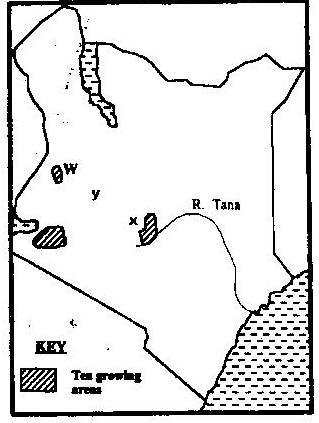 Name the towns marked X and Y which are served by the pipeline.	2 mks(c) 	State two disadvantages of using pipelines as means of transporting oil.(d) 	Use the map drawn below of St. Lawrence sea way to answer the questions that follow.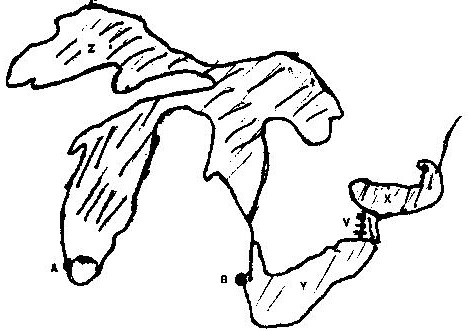 (i) 	Name the towns A and B (ii) 	Name lakes X, Y, Z (iii) 	Name canal marked V 3.   3.	Use the sketch map of  below to answer question (a).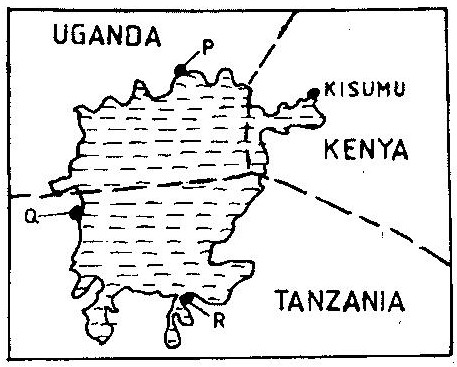 (a) 	Name the lake ports marked P, Q, and R				3 mks(b) 	Outline two advantages of using containers while handling goods at the . 							2 mks4.	(a)  	Give three reasons why road transport is used more than air transport in .             							3 mks(b) 	In what three ways does  benefit from air links with the rest of the world? 								3 mks5.	Use the map of  below to answer question (a).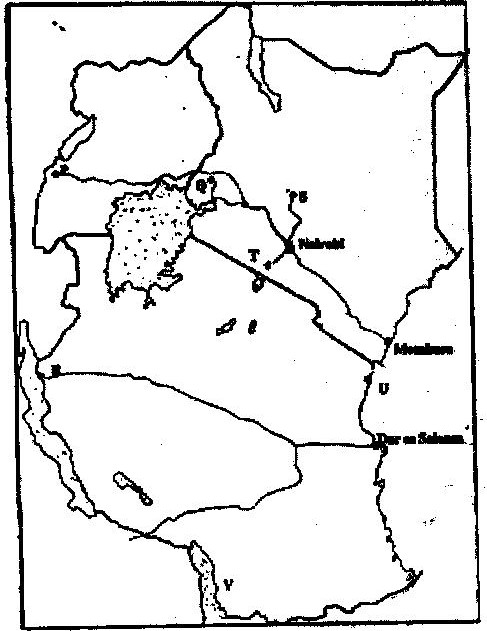 (a) 	Name the railway terminuses marked P, Q and R. 			3 mks(b) 	Give the main commodities transported by the railway lines marked S and T.									2 mks (c) 	Name the port marked U and the lake marked V.                         	2 mks(d) 	State four reasons why road network is more widespread than railway network in . 						4 mks(e) 	One of the problems facing road transport is the high frequency of accidents. Explain four conditions of roads in  that may lead to accident. 								8 rnks6.     	Give four benefits of the efforts the government is data in streamlining pubic transport sector. 								4 mks7.    	Outline two major problems affecting the development of trans- African highway in . 									2 mks8.     	State two major problems hindering river transport in .		2 mks9.     	Suggest three benefits of the proposed Southern bypasses to be constructed in . 									3 mks10.     	(a)   	Define containerization.(b)   	Outline three merits of using containerization as a method of transportation.                       						3mks11.     	(a)   	State three problems facing railway transport in . 		3 mks (b)   	Identify importance of railway transport in a country. 		4 mks12.     	Differentiate between 'transport' and communication. 			4 mks13.     	Apart from cell phones, mention other two modern methods of communication.2 mks14.     	State advantages of using cell phones communication. 			3 mks15.  	State reasons why St. Lawrence sea way was set up by the government of .4 mks16.  	(a)   	Define:(i)   	Transport(ii)   	Communication 						4 mks(b)   	Apart from water transport, list the other modes of transport.     	2 mks(c)   	Name the two types of waterways used in transportation.       	2 mks 17. 	(a) 	Give three reasons why river transportation in  is poorly developed. 3 mks(b) 	Name the major ocean routes of the world. 				3 mks(c) 	State the advantages of water transport. 				6 mks18.  	(a) 	Account for the poor rail linkages j, between the African countries.	2 mks(b)   	Name three trans-continental rail lines in . 			3 mks(c)   	What are the advantages and disadvantages of transporting goods by rail?                                         6 mks19.  	(a) 	Why is railway transport less used in ? 			4 mks(b)  	 Name two railway systems in .				2 mks(c)   	Discuss the advantages and disadvantages of railway transport.	4 mks20.  	State the advantages of road transport.					4 mks21.  	(a) 	What is containerization?     						2 mks(b) 	Discuss advantages and disadvantages of containerization. 		6 mks(c) 	State advantages and disadvantages of air transport. 			6 mks22.  	Identify the main types of communication.					4 mks23.   	(a)   	Name two trans-African highways 					2 mks(b)   	What are the benefits of trans-African highways? 			2 mks(c)   	Explain the problems facing the trans-African highways. 		4 mks24.    	Discuss the role of transport and communication in economic development of . 									4 mks25.  	(a)   	State the problems facing transport and communication in .	4 mks(b) 	Outline the efforts being made to solve these problems. 		4 mks 26.  	(a)   	(i)  	Identify the obstacles that face navigation along the St Lawrence seaways.                           					3 mks (ii) 	State ways in which navigation on the seaway was improved. 											4 mks (b) 	Explain the benefits of the St. Lawrence seaway on the economies of the  and .    				6 mks